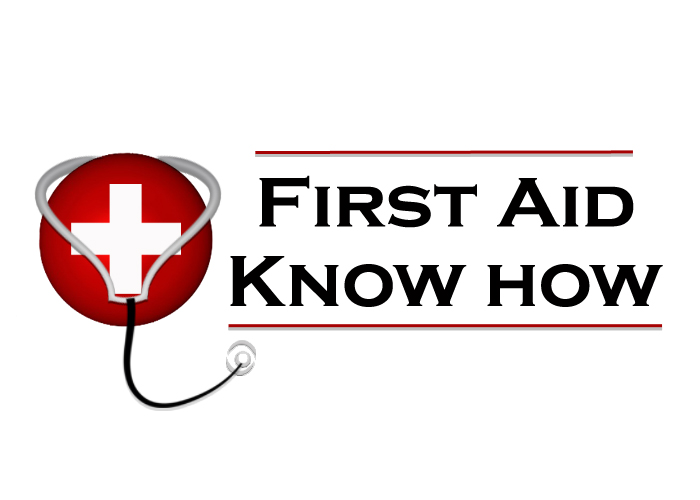 NameCampusLevel Phone NumberArleen GalloCastlegar1 Local:  21296Barb IhlenCastlegar1Local:  21283Kim VeriginCastlegar1Local:  21304Ron ZaitsoffCastlegar1Local:  21212Paul RodriguesCastlegar1Custodial Olga ShertstobitoffCastlegar1Local:  21426Tina CastellarinCastlegar1Local:  21320Gerald LightburnCastlegar1CustodialJohn ChernenkoffCastlegar1CustodialLisa MaloffCastlegar1Local:  21209Jessica MorinCastlegar1Local:  21357Mike GieslerCastlegar1Maintenance21408John ButtleCastlegar1Stephen SeabornCastlegar1Natasha CroustonCastlegar1Local:  21354Aimie ChernoffInt. Ed Castlegar1AmbassadorKristy PopoffCastlegar1Switchboard SKRod FayantCastlegar3250-365-9628Milane KutcherCastlegar3250-365-9628Niki MenardCastlegar3250-608-2568Jennifer PascoeCastlegar3250-304-9330Chantelle LauchlanCastlegar3On Call AttendantRuby ChambersCastlegar3250-304-9467Kristin KnutsonNelson Silver King1SwitchboardSharon FergusonNelson Silver King1CE SecretaryMarlene HebertNelson Silver King3Do not callDan MarkinNelson Silver King3Tool roomSteve KosinecNelson Silver King3Tool roomPatrick GoldikNelson Silver King3On Call for DanLonnie SalikanNelson – Tenth1SwitchboardTerry BalykNelson Tent1Joanne LehnertNelson - Tenth 1250-551-1577Martin KeyserlingkNelson-Tenth3250-505-1347Simon ParrNelson- Tenth3Needs to recertKim BarkerNelson-10th MH3250-505-4318Carter BalzerNelson, KSA1Wright SimmonsNelson, KSA1Romany WhattNelson, KSA1Erin PotulukiNelson, KSA1KSA SwitchboardKerry YoungTrail1 Trail SwitchboardNella MitchellTrail1Dayna EssonGrand Forks1Nathaniel HowardNakusp1